     Azərbaycan Respublikasının                                                 Permanent Mission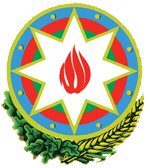            Cenevrədəki BMT Bölməsi                                          of the Republic of Azerbaijanvə digər beynəlxalq təşkilatlar yanında                                    to the UN Office and other               Daimi Nümayəndəliyi                                        International Organizations in Geneva       _______________________________________________________________________________  237 Route des Fayards, CH-1290 Versoix, Switzerland  Tel: +41 (22) 9011815   Fax: +41 (22) 9011844  E-mail: geneva@mission.mfa.gov.az  Web: www.geneva.mfa.gov.az		              Check against delivery29th session of the UPR Working GroupUPR of RomaniaStatementdelivered by Mr. Emin Aslanov, Second Secretary of the Permanent Mission of the Republic of Azerbaijan to the UN Office and other International Organizations in Geneva16 January 2018Thank you Mr. Vice-President,Azerbaijan welcomes the distinguished delegation of Romania led by H.E. Mr. Alexandru Victor Micula and thanks the delegation for its national report and presentation today. Azerbaijan recognizes strong commitment of Romania to the Universal Periodic Review Process and commends major progress it has achieved in addressing the most of the recommendations received during the second UPR cycle.Azerbaijan welcomes a wide range of measures undertaken by the Government of Romania aimed at increasing quality, efficiency and accountability of justice system. The Strategy for the Development of the Judiciary for 2015-2020 should be underlined as an important milestone document in this direction. Azerbaijan is also pleased to acknowledge constant efforts of Romanian Government to prevent and combat corruption through implementation of the National Anticorruption Strategy 2016-2020. We take note with appreciation that the strategy foresees increasing transparency in private and public institutions. In this context, Azerbaijan recommends Romania to continue its efforts on further improving efficiency, accountability and transparency in the public service of the country. In conclusion, we wish the delegation of Romania a very successful review.Thank you#Azerbaijan recommended #Romania to continue its efforts to improve #efficiency, #accountability and #transparency in the public service of the country. #ASANService 